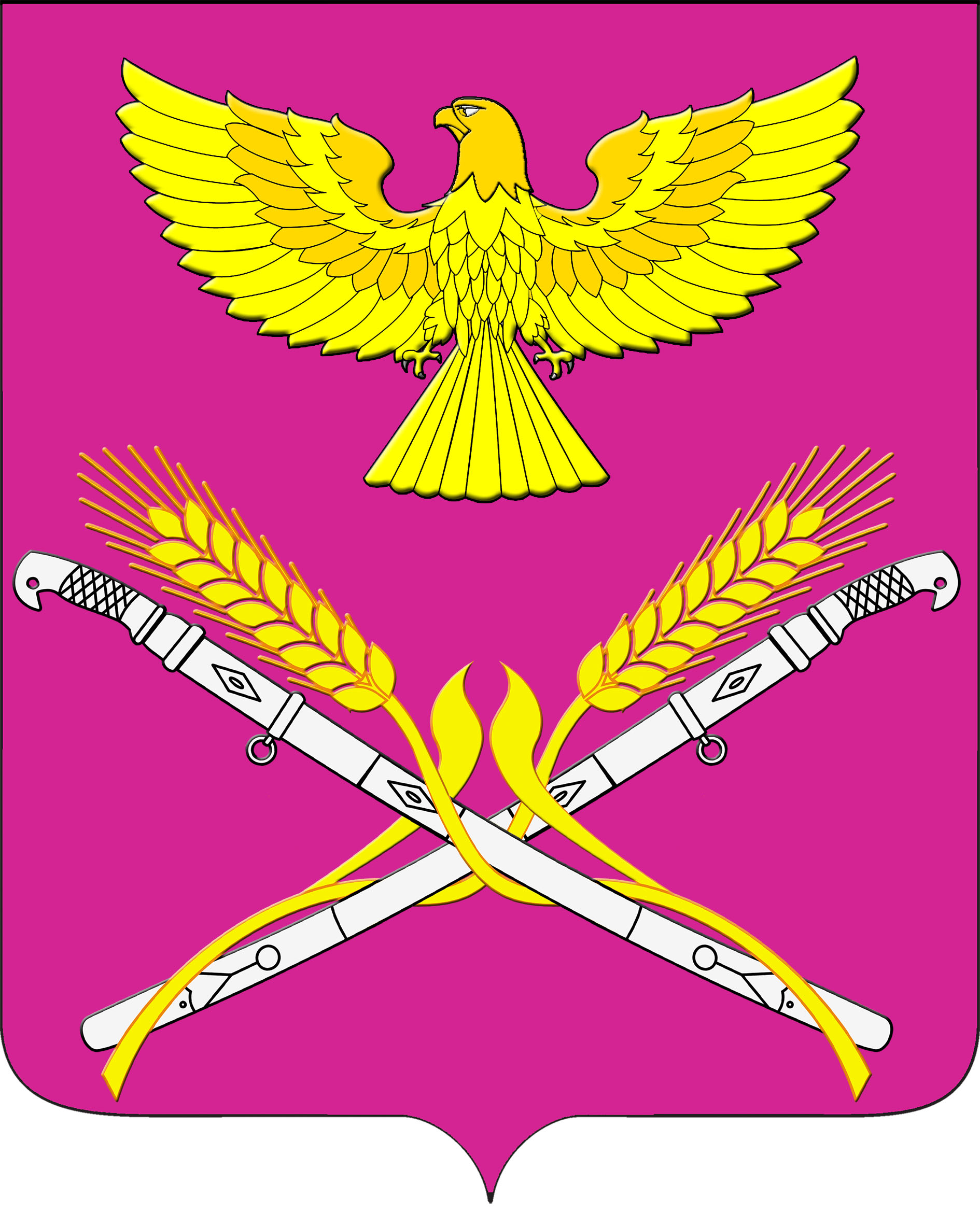 АДМИНИСТРАЦИЯ НОВОПЕТРОВСКОГО  СЕЛЬСКОГО ПОСЕЛЕНИЯПАВЛОВСКОГО РАЙОНАРАСПОРЯЖЕНИЕ      От 29.12.2016 г.                                                                              № 60-р	                                       станица НовопетровскаяО назначении ответственного должностного лица  муниципального унитарного предприятия жилищно-коммунального хозяйства Новопетровского сельского поселения Павловского района         В соответствии с Федеральным законом от 05 апреля 2013 года № 44-ФЗ «О контрактной системе в сфере закупок товаров, работ, услуг для обеспечения государственных и муниципальных услуг»:	1. Назначить директора муниципального унитарного предприятия жилищно-коммунального хозяйства Новопетровского сельского поселения Павловского района (далее МУП ЖКХ «Новопетровское») Татьяну Николаевну Земляную  ответственным должностным лицом за обеспечение планирования и осуществления  МУП ЖКХ «Новопетровское»  закупок товаров, работ и услуг для обеспечения муниципальных нужд (далее – контрактный управляющий).	3. Внести дополнения в должностную инструкцию директора МУП ЖКХ «Новопетровское» в раздел 3 «Должностные обязанности»  следующего содержания «Обеспечивает  планирование и осуществление МУП ЖКХ «Новопетровское» закупок товаров, работ и услуг для обеспечения муниципальных нужд (далее – контрактный управляющий) в соответствии с Федеральным законом от 05 апреля 2013 года № 44-ФЗ «О контрактной системе в сфере закупок товаров, работ, услуг для обеспечения государственных и муниципальных услуг».	4.Установить доплату  Татьяне  Николаевне Земляной за исполнение обязанностей контрактного управляющего в порядке совмещения должностей  в размере 0,5 тарифной ставки по совмещаемой должности в соответствии со штатным расписанием.        5. Контроль за выполнением настоящего распоряжения оставляю за собой.	6. Распоряжение вступает в силу со дня его подписания, но не ранее  1 января  2017 года.Глава Новопетровского сельского поселенияПавловского района                                                                        С.В. Щеголихин